CdS M3, Selezione del Personale, Prof. M. VianelloLe regole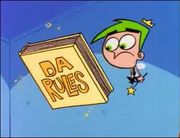 RagionareCondividere le esperienzeRispettarsi reciprocamenteFare domandeTestare le assunzioni________________________________________________________________________________________________________________________________________________________________________________________________Firme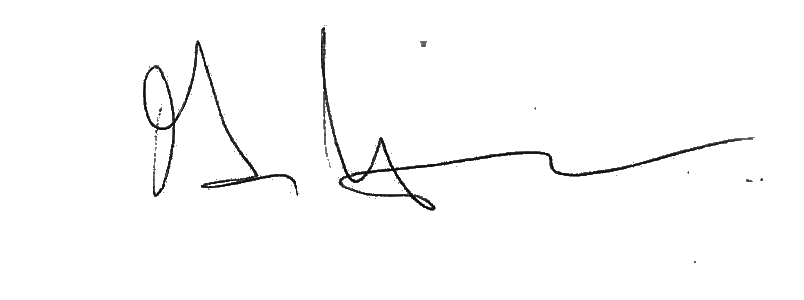 ________________________________________                             _____________________________________________